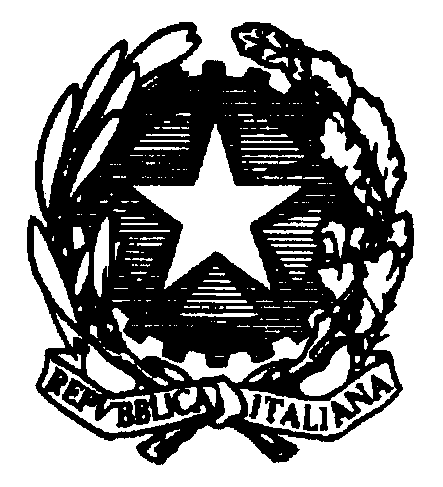 Ministero dell’istruzione e del merito
    Istituto Comprensivo Statale Margherita HackVia Matteotti, 3 - 20057 Assago (MI)Tel: 02 4880007 – 02 4880004 e-mail uffici: miic886007@istruzione.it   PEC: miic886007@pec.istruzione.it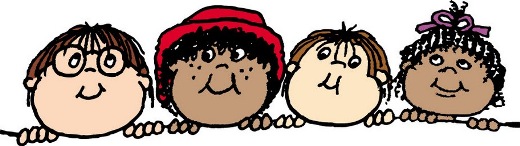 IMPORTO TOTALE DA VERSARE PER LA CLASSE/ SEZIONE__________________CONTRIBUTO DELLA SCUOLA PER N. ALUNNI ________IMPORTO___________ (Solo se richiesto dalle famiglie)ALUNNI PAGANTI: nome e cognome_______________________€___________________________________€___________________________________€___________________________________€___________________________________€___________________________________€___________________________________€___________________________________€___________________________________€___________________________________€___________________________________€___________________________________€___________________________________€___________________________________€___________________________________€___________________________________€___________________________________€___________________________________€___________________________________€___________________________________€___________________________________€___________________________________€___________________________________€___________________________________€___________________________________€___________________________________€____________NB: Per gli alunni DVA indicare solo la quota che la famiglia dovrà versare (esclusi gli ingressi gratuiti)Assago,______________					Firma del docente di classe					____________________ 